«Наш мир без наркотиков»18 мая в МБОУ «Котлубанская СШ» специалист по молодежной политике МКУ «ЦКБ» провела беседу со старшеклассниками о вреде наркомании. Ребята посмотрели видеоролик, а так-же ответили на вопросы анкеты «Проблемы наркомании».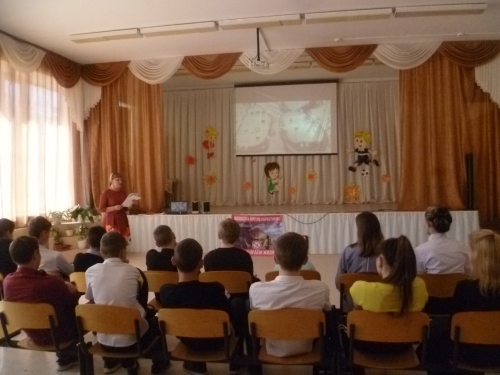 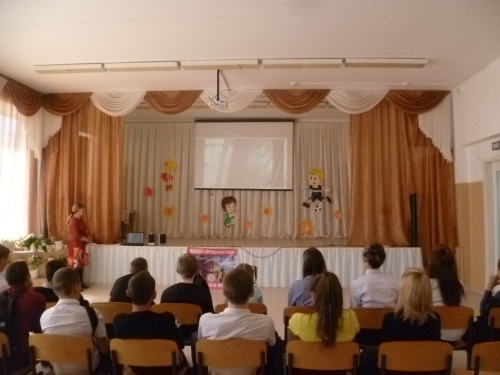 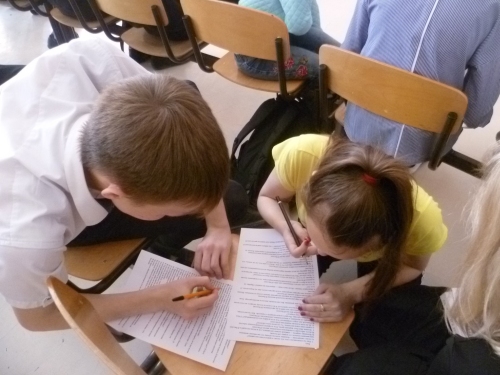 